梅州大埔中山县级森林公园经营范围调整基本情况和有关附图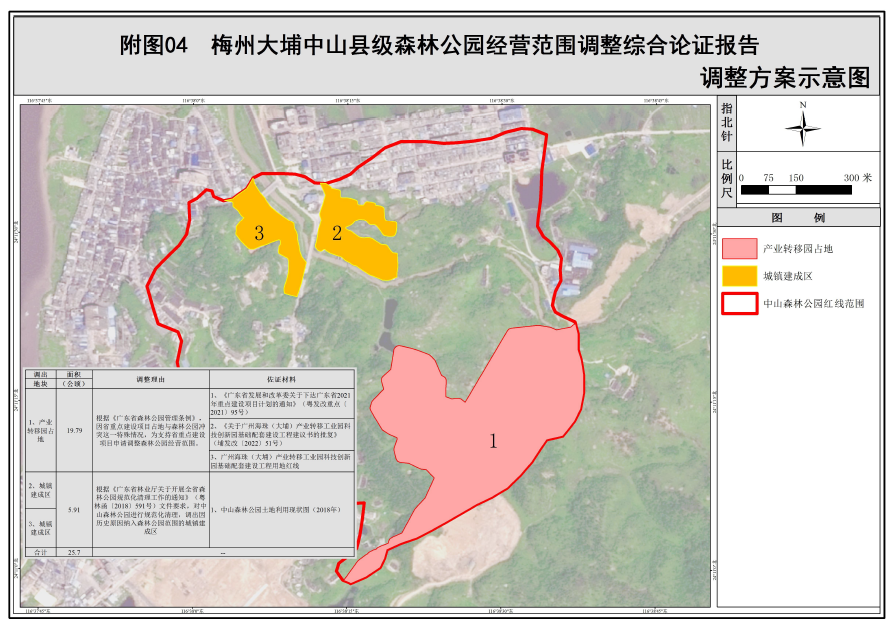 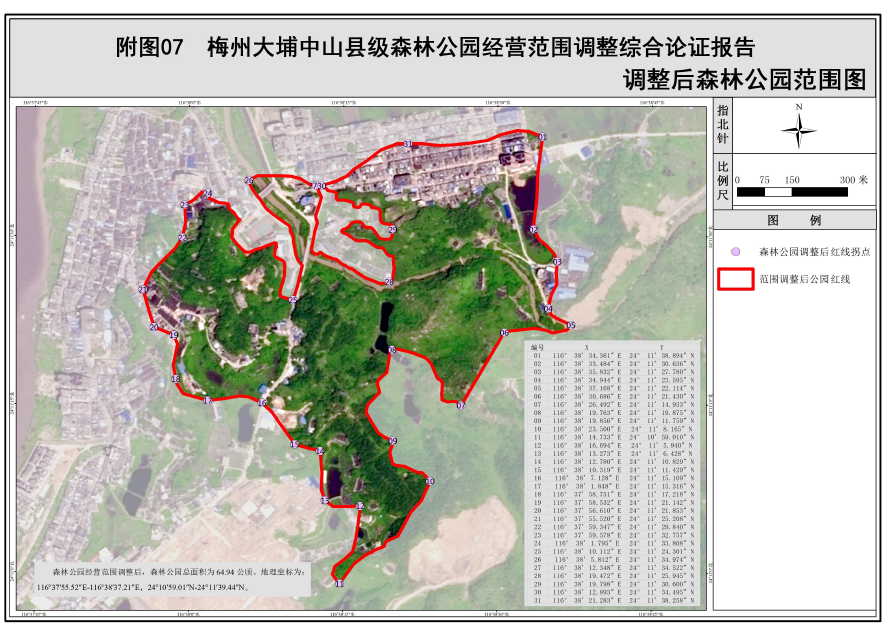 序号名称地理位置调整原因调整前面积（公顷）调出面积（公顷）调整后面积（公顷）申报单位1梅州大埔中山县级森林公园大埔县高陂镇1.省重点建设项目-广州海珠(大埔)产业转移工业园科技创新园基础配套建设工程，2.城镇建成区等历史遗留问题90.6425.764.94大埔县林业局